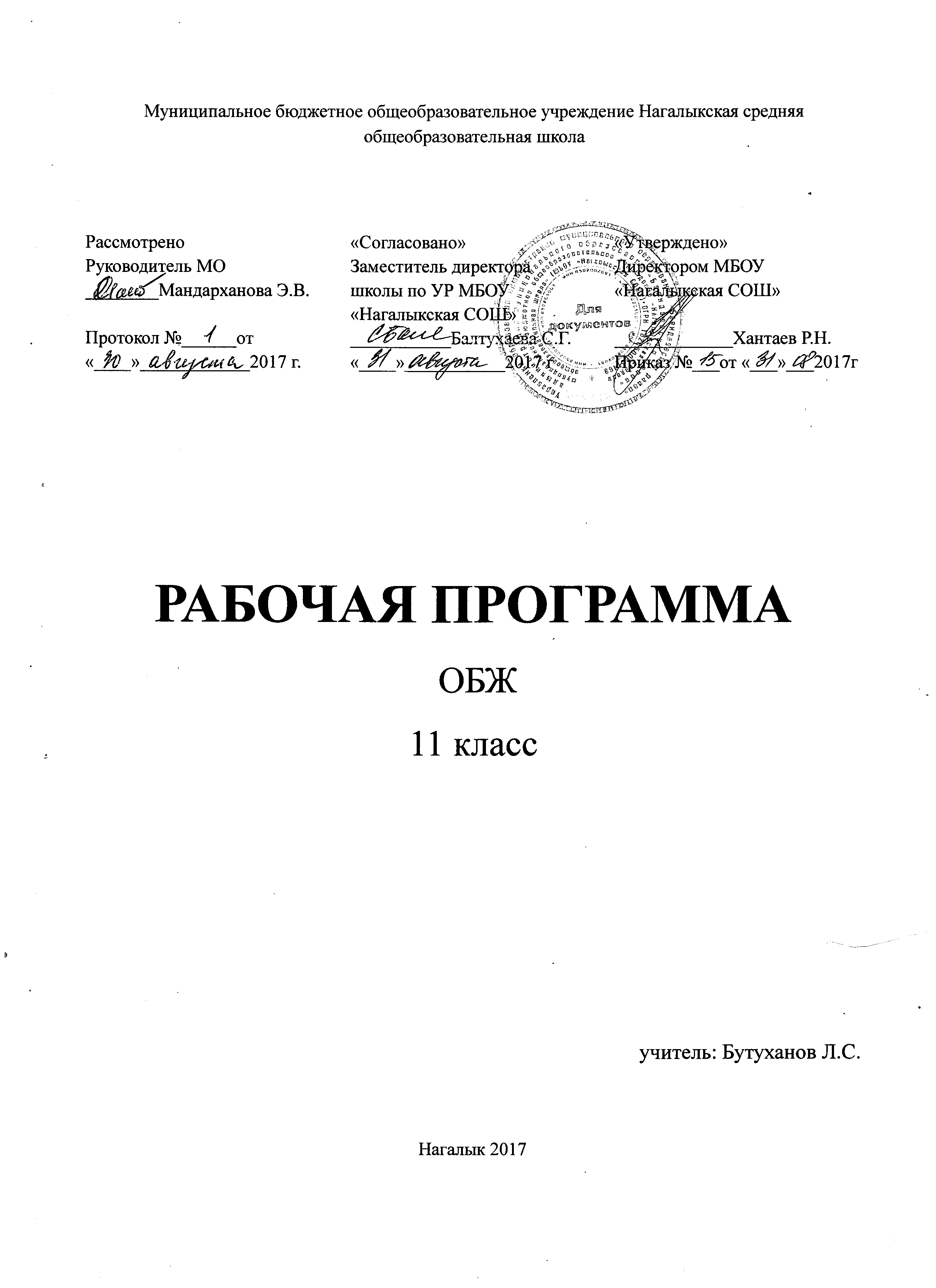 Предметные требования к уровню подготовки учащихся 11 класса 		основные составляющие здорового образа жизни и их влияние на безопасность жизнедеятельности личности; репродуктивное здоровье и факторы, влияющие на него;потенциальные опасности природного, техногенного и социального происхождения, характерные для региона проживания;основные задачи государственных служб по защите населения и территорий от чрезвычайных ситуаций природного и техногенного характера;основы российского законодательства об обороне государства и воинской обязанности граждан;порядок первоначальной постановки на воинский учет, медицинского освидетельствования, призыва на военную службу;состав и предназначение Вооруженных Сил Российской Федерации;предназначение, структуру и задачи РСЧС;предназначение, структуру и задачи гражданской обороны.владеть способами защиты населения от чрезвычайных ситуаций природного и техногенного характера;пользоваться средствами индивидуальной и коллективной защиты;оценивать уровень своей подготовленности и осуществлять осознанное самоопределение по отношению к военной службе.Содержание учебного предмета ОСНОВНОЕ СОДЕРЖАНИЕРаздел I. Государственная система обеспечения безопасности (13ч)Правила поведения в условиях чрезвычайных ситуаций природного и техногенного характера.   (6ч)-Правила поведения в условиях вынужденной автономии в природных условиях. Подготовка к проведению турпоходаРазбор наиболее возможных причин попадания человека в условия вынужденного автономного существования, меры профилактики и подготовка к безопасному поведению в условиях автономного существования.-Правила поведения в ситуациях криминогенного характера.Практические занятия. Обсуждение с обучающимися наиболее возможных ситуаций при встрече с насильниками и хулиганами на улице, в транспорте, общественном месте, подъезде дома, лифте.-Уголовная ответственность несовершеннолетних.Особенности уголовной ответственности и наказания несовершеннолетних. Виды наказаний, назначаемых несовершеннолетним.Правила поведения в общественном транспорте. Уголовная ответственность за приведение в негодность транспортных средств или нарушение правил, обеспечивающих безопасную работу транспорта.-Правила поведения в условиях чрезвычайных ситуаций природного и техногенного характераКраткая характеристика наиболее вероятных для данной местности и района проживания чрезвычайных ситуаций природного и техногенного характера.-Единая государственная система предупреждения и ликвидации чрезвычайных ситуаций (РСЧС), ее структура и задачи.РСЧС, история ее создания, предназначение, структура, задачи, решаемые по защите населения от чрезвычайных ситуаций.     -Законы и другие нормативно-правовые акты Российской Федерации по обеспечению безопасности.Положения Конституции Российской Федерации, гарантирующие права и свободы человека и гражданина.1.2. Гражданская оборона — составная часть обороноспособности страны (7ч)-Гражданская оборона, основные понятия и определения, задачи гражданской обороныГражданская оборона, история ее создания, предназначение и задачи по обеспечению защиты населения от опасностей, возникающих при ведении боевых действий или вследствие этих действий.-Современные средства поражения, их поражающие факторы, мероприятия по защите населенияЯдерное оружие, поражающие факторы ядерного взрыва.-Оповещение и информирование населения об опасностях, возникающих в чрезвычайных ситуациях военного и мирного времениСистема оповещения населения о чрезвычайных ситуациях.-Организация инженерной защиты населения от поражающих факторов чрезвычайных ситуаций мирного и военного времениЗащитные сооружения гражданской обороны. Основное предназначение защитных сооружений гражданской обороны. Виды защитных сооружений.-Средства индивидуальной защитыОсновные средства защиты органов дыхания и правила их использования. Средства защиты кожи. Медицинские средства защиты и профилактики.-Организация проведения аварийно-спасательных работ в зоне чрезвычайных ситуацийПредназначение аварийно-спасательных и других неотложных работ, проводимых в зонах чрезвычайных ситуаций.-Организация гражданской обороны в общеобразовательном учрежденииРаздел II.  Обеспечение личной безопасности и сохранения здоровья (10ч)2.1. Основы медицинских знаний и профилактика инфекционных заболеваний (3ч)-Сохранение и укрепление здоровья — важная часть подготовки юноши допризывного возраста к военной службе и трудовой деятельности-Инфекционные заболевания их классификация.-Основные инфекционные заболевания, их профилактика2.2. Основы здорового образа жизни (7ч)-Здоровый образ жизни и его составляющиеЗдоровый образ жизни как индивидуальная система поведения человека, направленная на сохранение и укрепление здоровья.-Основные элементы жизнедеятельности человека (умственная и физическая нагрузка, активный отдых, сон, питание и др.), рациональное сочетание элементов жизнедеятельности, обеспечивающих высокий уровень жизни.-Биологические ритмы и их влияние на работоспособность человека-Влияние биологических ритмов на уровень жизнедеятельности человека.-Значение двигательной активности и физической культуры для здоровья человека.Значение двигательной активности для здоровья человека в процессе его жизнедеятельности. Необходимость выработки привычек к систематическим занятиям физической культурой для обеспечения высокого уровня работоспособности и долголетия-Вредные привычки, их влияние на здоровье.-Профилактика вредных привычек.Раздел III. Основы обороны государства и воинская обязанность (9ч)3.1   История создания, организационная структура Вооруженных Сил России.   (6ч)-История создания Вооруженных Сил Российской ФедерацииОрганизация вооруженных сил Московского государства в XIV—XV вв. Военная реформа Ивана Грозного в середине XVI в. Военная реформа Петра I, создание регулярной армии, ее особенности. Военные реформы в России во второй половине XIX в., создание массовой армии.-Организационная структура Вооруженных Сил.-Виды Вооруженных Сил, рода войск. История их создания и предназначение.Организационная структура Вооруженных Сил. Виды Вооруженных Сил и рода войск.-Ракетные войска стратегического назначения, воздушно-десантные войска, космические войска, их предназначение, обеспечение высокого уровня боеготовности.-Функции и основные задачи современных Вооруженных Сил России, их роль и место в системе обеспечения национальной безопасности страны.-Другие войска, их состав и предназначение.Пограничные органы Федеральной службы безопасности, внутренние войска3.2  Воинские символы и боевые традиции Вооруженных Сил России.  (3ч)- Патриотизм и верность воинскому долгу — качества защитника Отечества.Патриотизм—духовно-нравственная основа личности военнослужащего — защитника Отечества, источник духовных сил воина. Преданность своему Отечеству, любовь к Родине, стремление служить ее интересам, защищать от врагов — основное содержание патриотизма.-Памяти поколений — дни воинской славы России.Дни воинской славы России — дни славных побед, сыгравших решающую роль в истории государства.-Дружба, войсковое товарищество — основа боевой готовности частей и подразделений.Особенности воинского коллектива, значение войскового товарищества в боевых условиях и повседневной жизни частей и подразделений.Календарно-тематическое планирование №Тема урокаКол. часовДата проведенияПо плануПо фактуКоррект.Государственная система обеспечения безопасности населения – 13 ч.Правила поведения в условиях чрезвычайных ситуаций природного и техногенного характера – 6ч1Правила поведения в условиях вынужденного автономного существования12Правила поведения в ситуациях криминогенного характера13Уголовная ответственность несовершеннолетних14 Правила поведения в условиях чрезвычайных ситуаций природного, техногенного и социального характера15 Единая государственная система предупреждения и ликвидации чрезвычайных ситуаций, ее структура и задачи16 Законы и другие нормативно-правовые акты РФ по обеспечению безопасности1Гражданская оборона – составная часть обороноспособности страны - 7ч.7 Гражданская оборона, основные понятия и определения, задачи гражданской обороны18 Современные средства поражения, их поражающие факторы, мероприятия по защите населения19 Оповещение и информирование населения об опасностях, возникающих в чрезвычайных ситуациях военного и мирного времени.110 Организация  инженерной защиты (практическая работа)111Средства индивидуальной защиты 112Организация проведения аварийно-спасательных работ в зоне чрезвычайных ситуаций (практическая работа)113Организация гражданской обороны в образовательном учреждении. (Тест)1Обеспечение личной безопасности и сохранения здоровья -10ч.Основы медицинских знаний  и профилактика инфекционных заболеваний – 3ч14Сохранение и укрепление здоровья – важная часть подготовки юноши допризывного возраста к военной службе и трудовой деятельности115 Инфекционные заболевания, их классификация (Тест)116 Основные инфекционные заболевания, их профилактика1Здоровый образ жизни и его составляющие -7ч.17Здоровый образ жизни. Факторы, влияющие на здоровье118 Основные составляющие здорового образа жизни119 Биологические ритмы120 Влияние биологических ритмов  на работоспособность человека (Тест)121 Значение двигательной активности и закаливания организма для здоровья человека122 Вредные привычки, их влияние на здоровье123 Профилактика вредных привычек1 Основы обороны государства и воинская обязанность -9ч. История создания, организационная структура Вооруженных Сил России – 6ч.24 История создания Вооруженных Сил России125Организационная структура Вооруженных Сил России126 Виды Вооруженных Сил, рода войск. История их создания и предназначение127Ракетные войска стратегического назначения128Функции и основные задачи современных Вооруженных Сил России,129 Другие войска, их состав и предназначение (Контрольная работа)1Воинские символы и боевые традиции  Вооруженных Сил  – 3 ч.30 Патриотизм и верность воинскому долгу –  качества защитника Отечества131 Памяти поколений – дни воинской славы России.132Дружба, войсковое товарищество – основа боевой готовности частей и подразделений1Подведение итогов по курсу «ОБЖ» -233Обеспечение личной безопасности и сохранения здоровья (Тест, зачет)134Государственная система обеспечения безопасности населения 1Всего часов34 ч